Н А К А З10.05.2016    					№ 123Про вивчення стану управлінської діяльності щодо організації закінчення 2015/2016 навчального року, проведення державної підсумкової атестації в загальноосвітніх навчальних закладах Червонозаводського району м. ХарковаНа виконання Законів України «Про загальну середню освіту», «Про засади запобігання і протидії корупції», відповідно до Положення про державну підсумкову атестацію учнів (вихованців) у системі загальної середньої освіти, затвердженого наказом Міністерства освіти і науки України від 30.12.2014 № 1547, зареєстрованого в Міністерстві юстиції України 14.02.2015 за № 157/26602, наказів Міністерства освіти і науки України від 16.09.2015 № 940 «Про проведення державної підсумкової атестації учнів (вихованців) у системі загальної середньої освіти у 2015/2016 навчальному році», від 08.10.2015 № 1050 «Про внесення змін до наказу Міністерства освіти і науки України від 16 вересня 2015 року № 940», від 08.02.2016 № 94 «Про затвердження орієнтовних вимог до проведення державної підсумкової атестації учнів (вихованців) у системі загальної середньої освіти у 2015/2016 навчальному році», листа Міністерства освіти і науки України від 22.05.2015 № 1/9-253 «Про структуру 2015/2016 навчального року та навчальні плани загальноосвітніх навчальних закладів», Порядку переведення учнів (вихованців) загальноосвітнього навчального закладу до наступного класу, затвердженого наказом Міністерства освіти і науки України від 14.07.2015 № 762, зареєстрованого в Міністерстві юстиції України 30.07.2015 за № 924/27369, Положення про золоту медаль «За високі досягнення у навчанні» та срібну медаль «За досягнення у навчанні», затвердженого наказом Міністерства освіти і науки України від 17.03.2015 № 306, зареєстрованого у Міністерстві юстиції України 31.03.2015 за № 354/26799, листа Міністерства освіти і науки України від 21.09.2015 № 2/2-14-1907-15 щодо заповнення Класного журналу для 1-4-х класів загальноосвітніх навчальних закладів, Інструкції з ведення класного журналу учнів 5-11(12)-х класів загальноосвітніх навчальних закладів, затвердженої наказом Міністерства освіти і науки України від 03.06.2008 № 496, наказу Департаменту науки і освіти Харківської обласної державної адміністрації від 07.04.2016 № 137 «Про порядок організованого закінчення 2015/2016 навчального року та проведення державної підсумкової атестації учнів 4, 9, 11(12)-х класів загальноосвітніх навчальних закладів усіх типів і форм власності Харківської області», наказу Департаменту освіти Харківської міської ради від 18.04.2016 № 158 «Про порядок організованого закінчення 2015/2016 навчального року та проведення державної підсумкової атестації учнів 4-х, 9-х, 11(12)-х класів загальноосвітніх навчальних закладів усіх типів і форм власності м. Харкова», плану роботи управління освіти на 2016 рік, з метою здійснення контролю за дотриманням порядку закінчення 2015/2016 навчального року й проведенням державної підсумкової атестаціїНАКАЗУЮ:Затвердити склад комісії для вивчення стану управлінської діяльності щодо організації закінчення 2015/2016 навчального року, проведення державної підсумкової атестації в загальноосвітніх навчальних закладах Червонозаводського району м. Харкова (додаток 1).Затвердити протокол вивчення стану управлінської діяльності щодо організації закінчення 2014/2015 навчального року провести за протоколом, затвердженим Департаментом освіти (додаток 2).Затвердити протокол вивчення стану управлінської діяльності щодо нормативності проведення державної підсумкової атестації у загальноосвітніх навчальних закладах Червонозаводського району м.Харкова (додаток 3).Комісії для вивчення стану управлінської діяльності щодо організації закінчення 2015/2016 навчального року, проведення державної підсумкової атестації у загальноосвітніх навчальних закладах Червонозаводського району м. Харкова (Прохоренко О.В.):Вжити необхідних організаційних заходів щодо вивчення стану управлінської діяльності щодо організації закінчення 2015/2016 навчального року, проведення державної підсумкової атестації у загальноосвітніх навчальних закладах Червонозаводського району м. ХарковаДо 20.05.2016Провести вивчення стану управлінської діяльності щодо організації закінчення 2015/2016 навчального року, проведення державної підсумкової атестації у загальноосвітніх навчальних закладах.З 20.05.2016 по 08.06.2016Членам Комісії надати підсумкові довідки з протоколами Прохоренко О.В. для узагальнення.До 09.06.2016Прохоренко О.В. проаналізувати та підготувати на апаратну нараду узагальнену довідку про вивчення стану управлінської діяльності щодо організації закінчення 2015/2016 навчального року, проведення державної підсумкової атестації у загальноосвітніх навчальних закладах Червонозаводського району м. Харкова.До 15.06.2016Завідувачу ЛКТО Фесенко О.В. розмістити цей наказ на сайті управління освіти.До 11.05.2016Контроль за виконанням наказу залишаю за собою.Начальник управління освіти						 	      О.С.НижникЗ наказом ознайомлені:Прохоренко О.В.						Толоконнікова М.В.Фесенко  О.В.						Стецко О.М.Деревянко Т.Є.						Літвінова В.А.Надточій О.І.						Гонська С.О.ПрохоренкоДодаток 1 до наказу управління освіти від 10.05.2016 № 123Склад комісіїдля вивчення стану управлінської діяльності щодо організації закінчення 2014/2015 навчального року, проведення державної підсумкової атестації у загальноосвітніх навчальних закладах Червонозаводського району м. ХарковаДодаток 2 до наказу управління освіти від 10.05.2016 № 123Додаток 3 до наказу управління освіти від 10.05.2016 № 123П Р О Т О К О ЛЕКСПЕРТИЗИ ПРОВЕДЕННЯ ДЕРЖАВНОЇ ПІДСУМКОВОЇ АТЕСТАЦІЇЗагальноосвітній навчальний заклад ______________________________________________Дата __________________________________________________Експерт _______________________________________________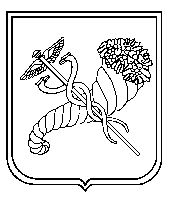 Члени  комісіїНапрямки  аналізуНавчальні закладиГолова комісії:Прохоренко О.В. – заступник начальника управління освіти1.Організація закінчення навчального року (п. 1, 2, 4.1, 4.4, 4.5, 7.2, 7.3, 7.6, 9.1, 9.2, 9.3, 10)2. Проведення ДПАХЗОШ № 48ЗНЗ № 48 (9 клас)Члени комісії:Деревянко Т.Є. – головний спеціаліст управління освіти1.Організація закінчення навчального року (п. 3, 4.2, 4.3, 4.4, 4.5, 5, 6, 7.1, 7.4, 7.5, 8, 9.4, 9.5, 9.6)2. Проведення ДПАХЗОШ № 48ЗНЗ № 48 (11 клас)ЗНЗ № 48, 120 (9 клас)Надточій О.І. – завідувач районним методичним центромПроведення ДПАЗНЗ № 12 (11 клас)ЗНЗ № 34 (9 клас)Толоконнікова М.В. – методист районного методичного центруПроведення ДПАЗНЗ № 35 (9 клас)Гонська С.О. – методист районного методичного центруПроведення ДПАЗНЗ № 10 (11 клас)ЗНЗ № 7 (9 клас)Літвінова В.А. – методист районного методичного центруПроведення ДПАЗНЗ № 53 (11 клас)Стецко О.М. – методист районного методичного центруПроведення ДПАЗНЗ № 41, 66 (9 клас)ПРОТОКОЛПРОТОКОЛПРОТОКОЛПРОТОКОЛПРОТОКОЛПРОТОКОЛПРОТОКОЛвивчення стану управлінської діяльності щодо організації закінчення навчального року та проведення державної підсумкової атестації у ХЗОШ № 41вивчення стану управлінської діяльності щодо організації закінчення навчального року та проведення державної підсумкової атестації у ХЗОШ № 41вивчення стану управлінської діяльності щодо організації закінчення навчального року та проведення державної підсумкової атестації у ХЗОШ № 41вивчення стану управлінської діяльності щодо організації закінчення навчального року та проведення державної підсумкової атестації у ХЗОШ № 41вивчення стану управлінської діяльності щодо організації закінчення навчального року та проведення державної підсумкової атестації у ХЗОШ № 41вивчення стану управлінської діяльності щодо організації закінчення навчального року та проведення державної підсумкової атестації у ХЗОШ № 41вивчення стану управлінської діяльності щодо організації закінчення навчального року та проведення державної підсумкової атестації у ХЗОШ № 41№ з/пФактори, що забезпечують відповідний стан діяльності, FВагомість факторів, mКритерії оцінювання Вагомість критеріїв, VЕкспертна оцінка, КnСтупінь прояву критеріїв1.     Робочий навчальний планНаявність протоколів ради і педради закладу і їх відповідність.0,33Робочий навчальний планСтан виконання інваріантної та варіативної складових (довідка та наказ по школі, класні журнали).0,67усього0,041F1=2.     Річний план роботи закладуНаявність та оптимальність заходів щодо завершення навчального року.0,48Річний план роботи закладуКонкретність запланованих заходів, визначення термінів та відповідальних.0,32Річний план роботи закладуНаявність позначок про виконання і відміток про зберігання матеріалів згідно з номенклатурою справ.0,2усього0,0813.     Облік руху учнів (формування шкільної мережі)Оптимальність шкільної мережі, її відповідність кількості учнів у алфавітній книзі, у формі ЗНЗ-1, виданим наказам.0,28Облік руху учнів (формування шкільної мережі)Нормативність видання наказів про відрахування учнів (наявність наказу про відрахування на кожного учня окремо, відповідність дати відрахування даті в заяві батьків, наявність довідки із закладу, де учень буде продовжувати навчання).0,35Облік руху учнів (формування шкільної мережі)Нормативність видання наказів про випуск/переведення учнів 9-х, 11-х класів, відповідність алфавітній книзі та протоколу педради.0,13Облік руху учнів (формування шкільної мережі)Нормативність видання наказів про зарахування учнів до 1-х, 10-их класів, відповідність алфавітній книзі.0,12Облік руху учнів (формування шкільної мережі)Нормативність видання наказів про переведення учнів до наступного класу.0,12усього0,114.Видання та реєстрація наказів з основної діяльностіНормативність видання наказів про виконання навчальних програм за навчальний рік  та інших підсумкових наказів з питань діяльності навчального закладу.0,3Видання та реєстрація наказів з основної діяльностіНормативність видання наказів про нагородження учнів похвальними листами та похвальними грамотами (відповідність положенням).0,16Видання та реєстрація наказів з основної діяльностіНормативність видання наказу про запобігання всім видам дитячого травматизму серед учнів під час навчальних екскурсій, державної підсумкової атестації, навчальної практики та канікул у літній період.0,14Видання та реєстрація наказів з основної діяльностіНормативність видання наказів про звільнення від державної підсумкової атестації учнів; про нагородження учнів золотою та срібною медалями, Похвальними листами, Похвальними грамотами; про додаткову атестацію учнів, які з будь-яких причин не мають річної атестації0,4усього0,0815.  Алфавітна книга запису учнів, мережаНормативність ведення та зберігання.0,22Алфавітна книга запису учнів, мережаСвоєчасність заповнення (по мірі зарахування та відрахування учнів).0,18Алфавітна книга запису учнів, мережаВідповідність загальної кількості учнів статистичному звіту ЗНЗ-1, наказу про затвердження шкільної мережі станом на 05.09.0,14Відповідність учнів, унесених до книги за кожною літерою, фактичній кількості учнів за мережею.0,25Зазначення № наказу про переведення та випуск учнів.0,07Відповідність нормативам наповнюваності класів.0,11Охайність ведення.0,03усього0,116.Особові справи учнівУпорядкованість особових справ учнів, їх відповідність кількості учнів за мережею і за класним журналом.0,18Нормативність ведення та зберігання.0,16Наявність списків учнів в особових справах класу (з печаткою закладу і підписом директора).0,11Наявність позначення про вибуття і прибуття учнів.0,05Наявність заяви батьків (з підписом директора і резолюцією: «до наказу»).0,11Наявність копії свідоцтв про народження (завірені печаткою закладу і підписом директора).0,11Наявність характеристики (після 1-го кл.).0,07Наявність річної оцінки та оцінки за ДПА (печатка).0,07Нормативність зберігання документів про відсутність учня на уроках.0,11Охайність ведення.0,03усього0,0717. Книги протоколів засідань педагогічної ради та ради навчального закладуНаявність та нормативність протоколів про переведення і випуск учнів (про випуск учнів, які знаходились у лікувальному закладі, в якому і навчались (лікарня, санаторій) – на основі табеля успішності), про звільнення від державної підсумкової атестації учнів.0,26Книги протоколів засідань педагогічної ради та ради навчального закладуНаявність протоколів педради і ради навчального закладу про погодження проекту робочого навчального плану.0,16Книги протоколів засідань педагогічної ради та ради навчального закладуНаявність та нормативність протоколу педради про вибір предмета ДПА в 9-х.0,15Книги протоколів засідань педагогічної ради та ради навчального закладуНаявність та нормативність протоколу про нагородження золотою й срібною медалями учнів випускних 11-х класів (спільне засідання).0,18Книги протоколів засідань педагогічної ради та ради навчального закладуНаявність та нормативність протоколів спільних засідань педради та ради навчального закладу про нагородження учнів перевідних класів.0,13Книги протоколів засідань педагогічної ради та ради навчального закладуНаявність та нормативність протоколу педради про додаткову атестацію учнів, які з будь-яких причин не мають річної атестації.0,12усього0,0818. Книги обліку і видачі свідоцтв та додатків до свідоцтв про базову загальну середню освіту; Книги обліку і видачі атестатів та додатків до атестатів про повну загальну середню освіту, Срібних і Золотих медалей; Книги обліку Похвальних листів і Похвальних грамотНормативність ведення книг.0,24Книги обліку і видачі свідоцтв та додатків до свідоцтв про базову загальну середню освіту; Книги обліку і видачі атестатів та додатків до атестатів про повну загальну середню освіту, Срібних і Золотих медалей; Книги обліку Похвальних листів і Похвальних грамотПравильність та відповідність перенесення оцінок у відповідні Книги.0,19Книги обліку і видачі свідоцтв та додатків до свідоцтв про базову загальну середню освіту; Книги обліку і видачі атестатів та додатків до атестатів про повну загальну середню освіту, Срібних і Золотих медалей; Книги обліку Похвальних листів і Похвальних грамотПравильність розрахунку середнього бала свідоцтва та атестата.0,29Книги обліку і видачі свідоцтв та додатків до свідоцтв про базову загальну середню освіту; Книги обліку і видачі атестатів та додатків до атестатів про повну загальну середню освіту, Срібних і Золотих медалей; Книги обліку Похвальних листів і Похвальних грамотНаявність розписів учнів при одержанні документа.0,05Книги обліку і видачі свідоцтв та додатків до свідоцтв про базову загальну середню освіту; Книги обліку і видачі атестатів та додатків до атестатів про повну загальну середню освіту, Срібних і Золотих медалей; Книги обліку Похвальних листів і Похвальних грамотНормативність обліку використання різних бланків.0,13Книги обліку і видачі свідоцтв та додатків до свідоцтв про базову загальну середню освіту; Книги обліку і видачі атестатів та додатків до атестатів про повну загальну середню освіту, Срібних і Золотих медалей; Книги обліку Похвальних листів і Похвальних грамотВідповідність списків нагороджених похвальними листами та грамотами учнів у книгах обліку спискам у протоколах педради, ради закладу та наказу по школі.0,1усього0,1219.Класні журнали, журнали груп продовженого дня, обліку роботи гуртків, факультативів, секцій тощоНормативність та об'єктивність тематичного, семестрового, річного оцінювання учнів.0,18Класні журнали, журнали груп продовженого дня, обліку роботи гуртків, факультативів, секцій тощоНормативність ведення журналів груп продовженого дня, обліку роботи гуртків, факультативів, секцій тощо.0,12Класні журнали, журнали груп продовженого дня, обліку роботи гуртків, факультативів, секцій тощоЗдійснення контролю з боку адміністрації закладу за веденням журналів виконанням навчального плану та програм.0,18Класні журнали, журнали груп продовженого дня, обліку роботи гуртків, факультативів, секцій тощоВідповідність обліку пропущених уроків на предметних сторінках і в зведеному обліку відсутності учнів.0,2Класні журнали, журнали груп продовженого дня, обліку роботи гуртків, факультативів, секцій тощоНаявність документів, що підтверджують причину відсутності учня.0,2Класні журнали, журнали груп продовженого дня, обліку роботи гуртків, факультативів, секцій тощоНормативність оформлення сторінки «Рух учнів».0,12усього0,15110.Матеріали державної підсумкової атестаціїНормативність складання розкладу ДПА.0,2Матеріали державної підсумкової атестаціїНаявність наказу ЗНЗ про створення атестаційних комісій 0,11Матеріали державної підсумкової атестаціїНаявність та нормативність документів на звільнення учнів від ДПА.0,08Матеріали державної підсумкової атестаціїНормативність зберігання екзаменаційних матеріалів.0,1Матеріали державної підсумкової атестаціїСвоєчасність і нормативність оформлення протоколів ДПА та перевірки письмових атестаційних робіт.0,23Матеріали державної підсумкової атестаціїПравильність оформлення учнівських робіт (диктанти, перекази).0,17Матеріали державної підсумкової атестаціїНаявність і змістовність, доступність інформаційних матеріалів щодо організації й проведення ЗНО й ДПА.0,11усього0,181Загальна оцінка114РівеньТехнологія оцінювання.Технологія оцінювання.Експертна оцінка (Кn) за кожним питанням експертизи виставляється залежно від ступеня реалізації показника:Експертна оцінка (Кn) за кожним питанням експертизи виставляється залежно від ступеня реалізації показника:Експертна оцінка (Кn) за кожним питанням експертизи виставляється залежно від ступеня реалізації показника:Експертна оцінка (Кn) за кожним питанням експертизи виставляється залежно від ступеня реалізації показника:Експертна оцінка (Кn) за кожним питанням експертизи виставляється залежно від ступеня реалізації показника:Експертна оцінка (Кn) за кожним питанням експертизи виставляється залежно від ступеня реалізації показника:Кn= 0 – показник відсутній;Кn= 0 – показник відсутній;Кn = 0,25 – показник проявляється рідко;Кn = 0,25 – показник проявляється рідко;Кn = 0,25 – показник проявляється рідко;Кn = 0,5 – показник недостатньо виражений;Кn = 0,5 – показник недостатньо виражений;Кn = 0,5 – показник недостатньо виражений;Кn = 0,75 – показник проявляється часто і достатньо виражений;Кn = 0,75 – показник проявляється часто і достатньо виражений;Кn = 0,75 – показник проявляється часто і достатньо виражений;Кn = 0,75 – показник проявляється часто і достатньо виражений;Кn = 1 – показник проявляється і виражений оптимально.Кn = 1 – показник проявляється і виражений оптимально.Кn = 1 – показник проявляється і виражений оптимально.Кn = 1 – показник проявляється і виражений оптимально.Загальний рівень діяльності: F=F1+ F 2+ F 3+ F4….Загальний рівень діяльності: F=F1+ F 2+ F 3+ F4….Загальний рівень діяльності: F=F1+ F 2+ F 3+ F4….Загальний рівень діяльності: F=F1+ F 2+ F 3+ F4….Відповідно до отриманих результатів визначається рівень управлінської діяльності:Відповідно до отриманих результатів визначається рівень управлінської діяльності:Відповідно до отриманих результатів визначається рівень управлінської діяльності:Відповідно до отриманих результатів визначається рівень управлінської діяльності:0 < F ≤ 0,5 – рівень низький;0 < F ≤ 0,5 – рівень низький;0,5 < F ≤ 0,75 – рівень середній;0,5 < F ≤ 0,75 – рівень середній;0,75 < F ≤ 0,95 – рівень достатній;0,75 < F ≤ 0,95 – рівень достатній;0,75 < F ≤ 0,95 – рівень достатній;0,95 < F ≤ 1 – рівень високий.0,95 < F ≤ 1 – рівень високий.Загальні висновки, зауваження, пропозиції:Загальні висновки, зауваження, пропозиції:Загальні висновки, зауваження, пропозиції:Дата проведення експертизи Дата проведення експертизи Дата проведення експертизи Протокол складено:заступник начальника управління освітизаступник начальника управління освітизаступник начальника управління освітиО.В.ПрохоренкоО.В.Прохоренкоголовний спеціаліст управління освітиголовний спеціаліст управління освітиголовний спеціаліст управління освітиТ.Є.Дерев'янкоТ.Є.Дерев'янкоЗ протоколом ознайомлений:З протоколом ознайомлений:директор ХЗОШ № 48С.О.ФедяйС.О.Федяй(посада ПІБ)_________________________________________________________________(посада ПІБ)_________________________________________________________________(посада ПІБ)_________________________________________________________________(посада ПІБ)_________________________________________________________________Зміст діяльностіНаявністьНаявністьЗауваження, пропозиції експертаЗміст діяльностітак (V)ні (V)Зауваження, пропозиції експертаРобота з адміністрацієюРобота з адміністрацієюРобота з адміністрацієюРобота з адміністрацієюРозгляд питань щодо закінчення навчального року на педраді, нараді при директорі, батьківських зборахНаявність розкладу державної підсумкової атестації Доступність розташування розкладу проведення державної підсумкової атестації для учнів;членів комісіїДотримання нормативності погодження та затвердження розкладу проведення державної підсумкової атестаціїНаявність, порядок зберігання, зміст матеріалів для проведення державної підсумкової атестації  у випускних класахНормативність оформлення наказу про затвердження комісій для проведення державної підсумкової атестаціїДотримання нормативності оформлення протоколів ДПАДотримання вимог щодо зберігання письмових робіт державної підсумкової атестаціїДотримання нормативності звільнення учнів від складання державної підсумкової атестації:9 клас11 класДотримання нормативності звільнення учнів від складання державної підсумкової атестації:9 клас11 класНормативність перевірки письмових робіт державної підсумкової атестації2. Контроль проведення державної підсумкової атестації з ________________________________ в ______ класі2. Контроль проведення державної підсумкової атестації з ________________________________ в ______ класі2. Контроль проведення державної підсумкової атестації з ________________________________ в ______ класі2. Контроль проведення державної підсумкової атестації з ________________________________ в ______ класіГотовність кабінетуНаявність списку учнів, які складають державну підсумкову атестаціюНаявність класного журналу Нормативність оформлення класного журналуНаявність протоколу проведення державної підсумкової атестаціїНаявність необхідних додаткових матеріалів для проведення державної підсумкової атестаціїВідповідність персонального складу атестаційної комісії наказу Дотримання членами комісії методики проведення державної підсумкової атестації з предметаДотримання членами комісії порядку проведення ДПАВиконання обов'язків головою атестаційної комісіїДотримання мовного режиму проведення ДПАСвоєчасне відкриття пакетів з матеріалами для проведення письмової державної атестаціїДотримання санітарно-гігієнічних норм проведення державної підсумкової атестації